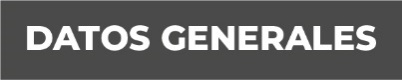 Nombre Héctor Manuel Navarro ReyesGrado de Escolaridad Licenciatura en Derecho.Cédula Profesional: 8154264Teléfono de Oficina: 924-68-8-43-30Correo Electrónico Formación Académica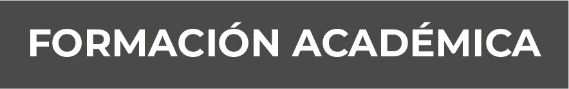 1983-1987 Licenciatura en Derecho Universidad Veracruzana Xalapa, Veracruz. Trayectoria Profesional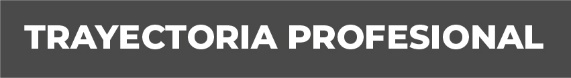 2015-2016Fiscal Facilitador en la Unidad Integral de Procuración de Justicia del Decimo Distrito Judicial de Jalacingo, Sub-Unidad Tlapacoyan.2014-2015Agente del Ministerio Publico del Municipio de Actopan, Ver.2012-2013Agente del Ministerio Publico Municipal en el Municipio de Ayahualulco, Ver. Conocimiento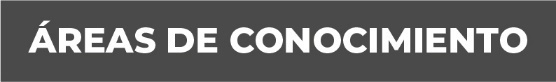 Derecho Penal y Civil.Delitos Electorales.Derechos Humanos en Calidad Humana.